УТВЕРЖДАЮ:Приказ №89 от 28.08.13 г.Директор школы  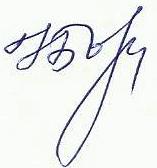 Н.И.Борков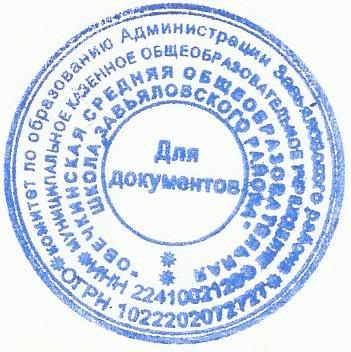 ПОЛОЖЕНИЕ об официальном САЙТЕ МКОУ «Овечкинская СОШ Завьяловского района».Настоящее Положение разработано во исполнение требований ст.32 п.4, 5 Закона об Образовании, а также согласно постановления Правительства РФ от 18.04.2010 №343 «Об утверждении правил размещения в сети Интернет и обновления информации об образовательном учреждении» и Федерального закона от 08 ноября 2010 года № 293-ФЗ «О внесении изменений в отдельные законодательные акты Российской Федерации в связи с совершенствованием контрольно-надзорных функций и оптимизацией предоставления государственных услуг в сфере образования» для обеспечения создания и ведения официального сайта образовательного учреждения в сети Интернет.1. Общие положения  1.1. Web-сайт МКОУ «Овечкинская СОШ» (далее – сайт) создается в целях активного продвижения информационных и коммуникационных технологий в практику работы школы.  1.2. Сайт является публичным органом информации школы, доступ к которому открыт всем желающим.  1.3. Настоящее положение определяет понятия, цели, требования, организацию сайта школы и разработано в целях определения требований к организации и поддержке работоспособности школьных сайтов.  1.4. Адрес сайта в сети http://ovechkinoscool.ucoz.ru/ 	2. Цели и задачи сайта школы  Цель создания сайта: поддержка процесса информатизации в школе путем развития единого образовательного информационного пространства ОУ.  Задачами разработки сайта являются:     -обеспечение открытости и доступности деятельности образовательного учреждения в сети Интернет;     -создание условий для взаимодействия всех участников образовательного процесса: педагогов, учащихся и их родителей;     -оперативное и объективное информирование о происходящем в образовательном учреждении (достижения учащихся и педагогического коллектива, особенности ОУ, история его развития, реализуемые образовательные программы и т.д.);     -повышение роли информатизации образования, содействие созданию в регионе единой информационной инфраструктуры.
3. Информационное наполнение сайта школы 3.1Школа обеспечивает открытость и доступность на сайте следующих сведений:     -о дате создания образовательного учреждения;     -о структуре образовательного учреждения;     -о реализуемых основных и дополнительных образовательных программах;     -о персональном составе педагогических работников с указанием уровня образования и квалификации;     -о материально-техническом обеспечении и об оснащенности образовательного процесса;     -об электронных образовательных ресурсах, доступ к которым обеспечивается обучающимся;     -о поступлении и расходовании финансовых и материальных средств по итогам финансового года;     -публичный отчет работы школы за каждый учебный год. 3.2 На сайте школы должны быть размещены копии:      -документа, подтверждающего наличие лицензии на осуществление образовательной деятельности (с приложениями);      -свидетельства о государственной аккредитации (с приложениями);      -Устава образовательного учреждения.
      Информация, указанная в пункте 3.2. настоящей статьи, подлежит обновлению в течение тридцати дней со дня внесения соответствующих изменений. 3.3. Сайт школы может содержать:      -справочную информацию о школе (режим работы подразделений, расписания звонков, уроков и т.д.);      -информацию о вышестоящих органах образования; информацию о происходящих в школе событиях (праздники, конференции, конкурсы);      -информацию о постоянно действующих направлениях в работе школы (участие в проектах, конкурсах и.т.д.);      -творческие работы учащихся;      -справочную информацию для родителей;      -материалы, размещенные учителями по своему предмету;     -контактную информацию о школе;     -страницы классных коллективов, школьных объединений учителей-предметников и т.п.
 3.4. К размещению на сайте школы запрещены:      -информационные материалы, которые содержат призывы к насилию и насильственному изменению основ конституционного строя, разжигающие социальную, расовую, межнациональную и религиозную рознь;      -информационные материалы, порочащие честь, достоинство или деловую репутацию граждан или организаций;      -информационные материалы, содержащие пропаганду насилия, секса, наркомании, экстремистских религиозных и политических идей; любые виды рекламы, целью которой является получение прибыли другими      -организациями и учреждениями;      -иные информационные материалы, запрещенные к опубликованию законодательством Российской Федерации. 3.5. В текстовой информации сайта школы не должно быть орфографических ошибок. 4. Ответственность за деятельность сайта. 4.1. Администрация школы несет ответственность за содержательное наполнение сайта и своевременное обновление информации. 4.2. Руководство обеспечением функционирования сайта и его программно-технической поддержкой возлагается на администратора сайта, назначаемого приказом директора школы. 4.3. Администратор сайта отвечает за действия, непосредственно связанные с эксплуатацией сайта: изменение дизайна и структуры, размещение новой и удаление устаревшей информации, публикация информации из баз данных, разработка новых web-страниц, реализация политики разграничения доступа и обеспечение безопасности информационных ресурсов. 4.4. Администратор сайта осуществляет консультирование лиц, ответственных за предоставление информации, по реализации концептуальных решений и текущим проблемам, связанным с информационным наполнением и актуализацией информационного ресурса. 4.5. Информация, готовая для размещения на сайте, предоставляется в электронном виде администратору сайта, который оперативно обеспечивает ее размещение в соответствующем разделе сайта. 4.6. Изменения структуры сайта осуществляются директором школы. 4.7. Обновление и информационное наполнение сайта проводится администратором сайта не реже одного раза в неделю.